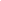 ANEXAR AO FORMULÁRIO CÓPIA DO CABEÇALHO DO CONTRACHEQUE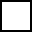  	(destacar)  	COMPROVANTE DE SOLICITAÇÃO DE INSCRIÇÃO NO CURSO DA ESCOLA DE GOVERNO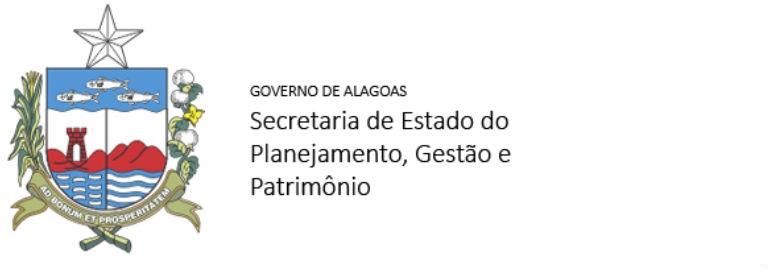 FICHA DE SOLICITAÇÃO DE INSCRIÇÃO DE CURSO ESCOLA DE GOVERNORevisão: 031. DADOS PESSOAIS:1. DADOS PESSOAIS:1. DADOS PESSOAIS:1. DADOS PESSOAIS:NOME*:NOME*:NOME*:NOME*:VÍNCULO*:MATRÍCULA*:SEXO*:PORTADOR DE NECESSIDADES ESPECIAIS: DATA DENASCIMENTO*:ESTADO CIVIL:RG:CPF: ENDEREÇO:ENDEREÇO:ENDEREÇO:BAIRRO:MUNICÍPIO: CEP: TEL. / CEL.*:CEL. / WHATSAPP*:E-MAIL*: E-MAIL*: E-MAIL*: E-MAIL*: 2. DADOS FUNCIONAIS:2. DADOS FUNCIONAIS:2. DADOS FUNCIONAIS:2. DADOS FUNCIONAIS:ÓRGÃO OU SECRETARIA*: ÓRGÃO OU SECRETARIA*: CARGO/FUNÇÃO*:CARGO/FUNÇÃO*:UNIDADE DE LOTAÇÃO*:MUNICÍPIO*:MUNICÍPIO*:TEL. INSTITUCIONAL*:3. RESPONSÁVEL IMEDIATO:3. RESPONSÁVEL IMEDIATO:SETOR *:CARGO*:4. INFORMAÇÕES DO CURSO:4. INFORMAÇÕES DO CURSO:CURSO: CÓDIGO DO CURSO: PERÍODO: LOCAL DE REALIZAÇÃO:5. PARECER DA SOLICITAÇÃO DE INSCRIÇÃO5. PARECER DA SOLICITAÇÃO DE INSCRIÇÃO5. PARECER DA SOLICITAÇÃO DE INSCRIÇÃODEFERIDO INDEFERIDODATA DO PARECER:ASSINATURA DO SERVIDOR DA ESCOLA DE GOVERNO:SERVIDOR/ALUNO: SERVIDOR/ALUNO: CPF: CURSO: CURSO: CÓDIGO DO CURSO:SOLICITAÇÃO RECEBIDA EM:ASSINATURA DO SERVIDOR DA ESCOLA DE GOVERNO:ASSINATURA DO SERVIDOR DA ESCOLA DE GOVERNO: